Membership Growth and Involvement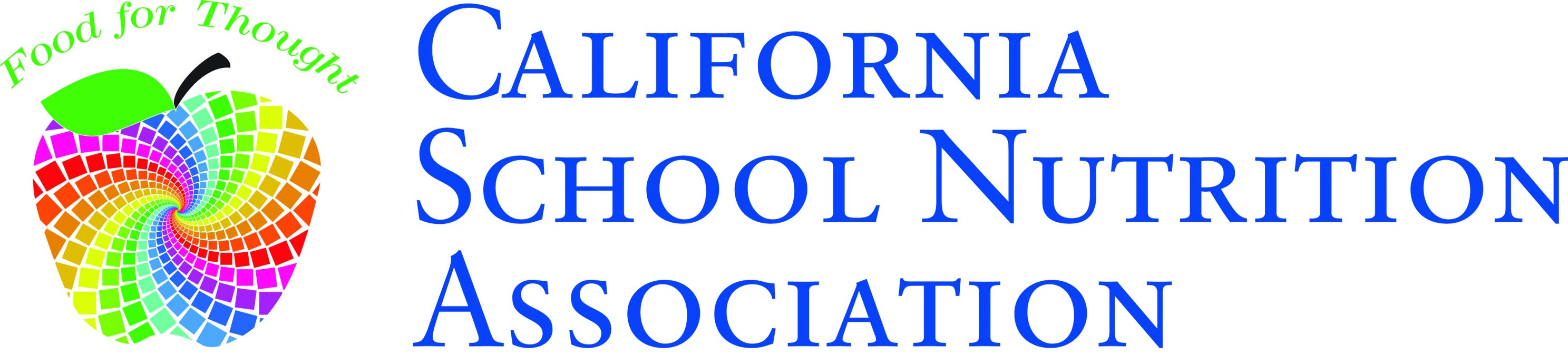 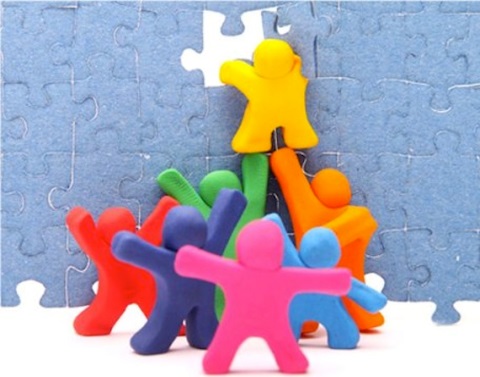 Objectives/Projects:Communication EnhancementProfessional Development OpportunitiesChapter GrowthBuilding Community Awareness  Objective/Projects:Customers, District Personnel, Legislative, Media